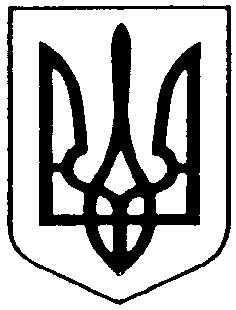 ПОЛТАВСЬКА ОБЛАСТЬПОЛТАВСЬКА РАЙОННА РАДАДВАНАДЦЯТА СЕСІЯ СЬОМОГО СКЛИКАННЯРІШЕННЯПро  введення додаткової посади у штатний розпис Мачухівського навчально-виховного комплексуРозглянувши подання районної державної адміністрації, відповідно до Закону України «Про дошкільну освіту», статті 43 Закону України «Про місцеве самоврядування в Україні», Розпорядження Кабінету Міністрів України від 27.08.2010 № 1716-р «Питання типових штатних нормативів загальноосвітніх навчальних закладів освіти»,  враховуючи виробничу необхідність та з метою створення належних умов для різнобічного розвитку учнів, районна рада ВИРІШИЛА:Для повноцінного функціонування Мачухівського навчально-виховного комплексу ввести з 01.03.2017 року в межах кошторисних призначень посаду:Організацію виконання даного рішення покласти на відділ освіти Полтавської районної державної адміністрації Полтавської області                   (Веретільник Н.В.).Контроль за виконанням даного рішення покласти на постійну комісію районної ради в справах молоді, освіти, культури, духовності, медицини, спорту та соціального захисту населення і учасників антитерористичної  операції.Голова районної ради                                                  М.М. Кононенко      Проект рішення підготовлено:Виконуючий обов’язки начальника відділу освіти Полтавської районної державної адміністрації Полтавської області                       Л.В.МіщанінПогоджено:Заступник голови районної ради                                             О.О. ІвженкоЗаступник головирайонної державної адміністрації                                  	  О.В. ГубічевНачальник  фінансового управління	районної державної адміністрації                          	  Г.М. Данько Керуючий справами виконавчого апарату районної ради                              	  С.М. ДеканьГоловний спеціаліст  юридичного секторуапарату райдержадміністрації                                                  О.В. РудичНачальник  відділу з організаційноїроботи та загальних питаньвиконавчого апарату районної ради                                         О.В. СивакПосадаКількість штатних одиницьвихователь групи продовженого дня1,0